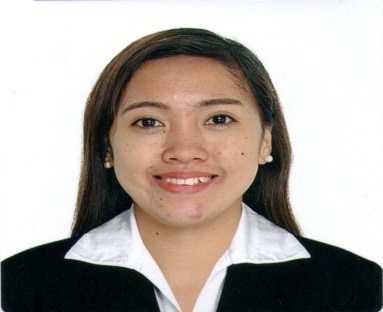 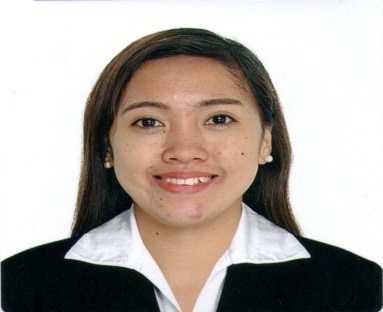 Krizza Krizza.380560@2freemail.comMobile: Whatsapp +971504753686 / +919979971283Objective:Dedicated, client-focused secretarial professional with deep knowledge of office management procedures. Proficient understanding of MS Office and sales management systems. Excellent customer service, with strong attention paid to detail, organization, and presentation skills.Work Experienced:BON INDUSTRIAL SALESSales Secretary (from March 2017 to April 2018)Responsible in clerical duties within sales teamAssisting customer inquiry thru calls and emailSecured customer relationDocument  Filling, File making and Handling other kinds of paper workResponsible in taking orders from the salesmen and maintaining files, cash sales and inventory.TOTAL NUTRITION CORPORATION Sales Associate (from June 2015 to March 2017)Ensure sales quotaGreeting customerImproving engagement with merchandise and outstanding customer service.Educational Background:Bachelor of Science in Business Administration major in Marketing ManagementUniversity of Caloocan City2001-2014Tulip St., Area C, Camarin Caloocan City, PhilippinesSkills:Customer RelationCustomer ServiceClerical and Administrative duties(Filling,Encoding,Mailing)Personal Information:Date of Birth:		January 12, 1992	Place of Birth:		Ligao Albay, Philippines	Gender:			Female	Civil Status:		Single	Nationality:		Filipino	Visa Status:		Visit Visa